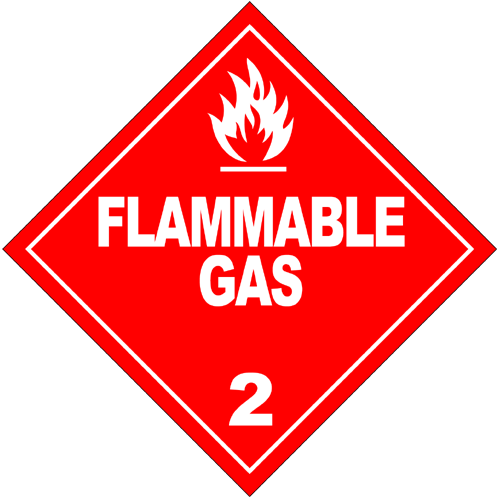 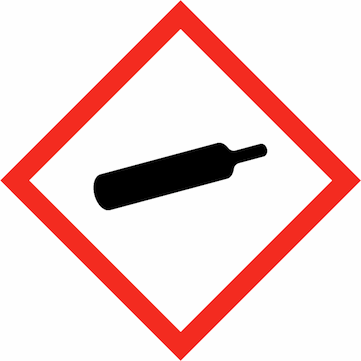 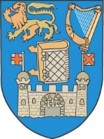 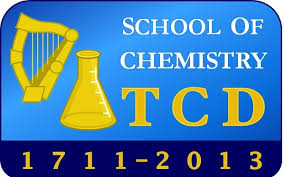 Date:Room/Lab Number:IN AN EMERGENCY 
CONTACT;IN AN EMERGENCY 
CONTACT;Location in room/lab:IN AN EMERGENCY 
CONTACT;IN AN EMERGENCY 
CONTACT;Gas type:Carbon MonoxideCylinder size:IN AN EMERGENCY 
CONTACT;IN AN EMERGENCY 
CONTACT;Symbols:
GHS02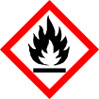 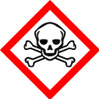 GHS06
GHS08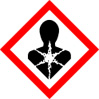 SUPERVISORSymbols:
GHS02GHS06
GHS08TELSymbols:
GHS02GHS06
GHS08PERSON 1Symbols:
GHS02GHS06
GHS08TELSymbols:
GHS02GHS06
GHS08PERSON 2Signal Word:DANGERDANGERDANGERTELHazard Statements:H220, H280, H331, H360D, H372Precautionary Statements:P201, P210, P261, P311, P410, P403Further Notes:Further Notes:Used for:Student name:Supervisor name:Student Signature: Supervisor Signature: